Positive MitteilungSchreiben Sie jedem/-r Schüler/-in einmal pro Monat eine positive Mitteilung, in der Sie Stärken und Talente, die Sie im Unterricht oder während schulischer TAFF-Angebote entdeckt haben, rückmelden, und bitten Sie um Unterschrift der Eltern. Nutzen Sie diese Mitteilungen für das Lernentwicklungsgespräch und lassen Sie dem Schüler/der Schülerin eine Kopie für den TAFF-Ordner zukommen. TAFF-Mitteilungen können Sie natürlich auch über das Elternheft oder digitale Eltern- und Schüler-Informations-
systeme (Schulportale) übermitteln.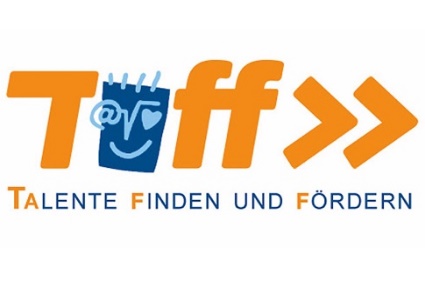 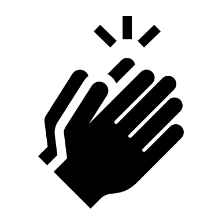 Positive MitteilungHiermit möchte ich Ihnen mitteilen, dass Ihre Tochter/Ihr Sohn ________________________in der Schule positiv aufgefallen ist. Konkret habe ich folgendes Verhalten, diese Stärke, dieses Talent bei ihr/ihm beobachtet: _____________________, den ______________	Mit freundlichen GrüßenLehrperson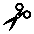 Hiermit nehme ich die positive Mitteilung über meine Tochter/meinen Sohn 						         zur Kenntnis.
Datum, Unterschrift des/der Erziehungsberechtigten